Vadovaudamasi Lietuvos Respublikos vietos savivaldos įstatymo 18 straipsnio 1 dalimi, Pagėgių savivaldybės taryba n u s p r e n d ž i a:1. Pripažinti netekusiu galios Pagėgių savivaldybės tarybos 2006 m. rugpjūčio 24 d. sprendimą  Nr. T-847 „Dėl administracinių teisės pažeidimų dokumentų formų patvirtinimo“.2. Sprendimą paskelbti Teisės aktų registre ir Pagėgių savivaldybės interneto svetainėje www.pagegiai.lt.Savivaldybės meras 				              Vaidas Bendaravičius  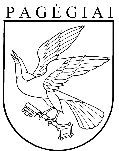 Pagėgių savivaldybės tarybaSPRENDIMASdėl Pagėgių savivaldybės tarybos 2006 m. rugpjūčio 24 d. sprendimO Nr. T-847 „dėl administracinių teisės pažeidimų dokumentų formų patvirtinimo“ PRIPAŽINIMO NETEKUSIU GALIOS2021 m. gruodžio 22 d. Nr. T-209Pagėgiai